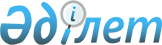 Об утверждении Правил подготовки в военной интернатуре и перечня специальностейПриказ Министра обороны Республики Казахстан от 24 августа 2017 года № 483. Зарегистрирован в Министерстве юстиции Республики Казахстан 26 сентября 2017 года № 15753.
      В соответствии с подпунктом 26-18) пункта 2 статьи 22 Закона Республики Казахстан от 7 января 2005 года "Об обороне и Вооруженных Силах Республики Казахстан" ПРИКАЗЫВАЮ:
      1. Утвердить прилагаемые Правила подготовки в военной интернатуре и перечень специальностей.
      2. Департаменту образования и науки Министерства обороны Республики Казахстан в установленном законодательством Республики Казахстан порядке обеспечить:
      1) государственную регистрацию настоящего приказа в Министерстве юстиции Республики Казахстан;
      2) направление копии настоящего приказа в Республиканское государственное предприятие на праве хозяйственного ведения "Республиканский центр правовой информации" Министерства юстиции Республики Казахстан для включения в Эталонный контрольный банк нормативных правовых актов Республики Казахстан в бумажном и электронном видах на казахском и русском языках в течение десяти календарных дней со дня государственной регистрации;
      3) размещение настоящего приказа на интернет-ресурсе Министерства обороны Республики Казахстан после его первого официального опубликования;
      4) направление сведений в Юридический департамент Министерства обороны Республики Казахстан об исполнении мероприятий, предусмотренных подпунктами 1), 2) и 3) настоящего пункта в течение десяти календарных дней со дня государственной регистрации.
      3. Контроль за исполнением настоящего приказа возложить на курирующего заместителя Министра обороны Республики Казахстан.
      Сноска. Пункт 3 – в редакции приказа Министра обороны РК от 20.08.2021 № 554 (вводится в действие по истечении десяти календарных дней после дня его первого официального опубликования).


      4. Настоящий приказ довести до должностных лиц, в части их касающейся.
      5. Настоящий приказ вводится в действие по истечении десяти календарных дней после дня его первого официального опубликования. 
      "СОГЛАСОВАН"Министр здравоохраненияРеспублики Казахстан______________________ Е. Биртанов"____" ____________ 2017 года  Правила
подготовки в военной интернатуре и перечень специальностей  Глава 1. Общие положения
      1. Настоящие Правила подготовки в военной интернатуре и перечень специальностей определяют порядок подготовки в военной интернатуре и перечень специальностей.
      2. В настоящих Правилах используются следующие определения:
      1) военная интернатура – форма подготовки военнослужащих по клиническим специальностям в рамках базового высшего медицинского образования для получения допуска к клинической практике, осуществляемая структурным подразделением высшего военного учебного заведения;
      2) военный интерн – военнослужащий, обучающийся в военной интернатуре;
      3) военно-медицинский факультет – структурное подразделение высшего военного учебного заведения Министерства обороны Республики Казахстан, предназначенное для подготовки медицинских специалистов в рамках базового высшего медицинского образования.
      3. Основной задачей военной интернатуры является совершенствование практической подготовки выпускников военно-медицинского факультета военного учебного заведения и военных кафедр медицинских высших учебных заведений Республики Казахстан, повышение профессионального уровня и степени их готовности к самостоятельной служебной и врачебной деятельностям.
      4. Подготовка военных интернов осуществляется в соответствии с государственным общеобязательным стандартом высшего образования, утвержденным приказом Министра образования и науки Республики Казахстан от 31 октября 2018 года № 604 (зарегистрирован в Реестре государственной регистрации нормативных правовых актов под № 17669), Правилами подготовки медицинских кадров в интернатуре, утвержденными приказом Министра здравоохранения Республики Казахстан от 18 сентября 2018 года № ҚР ДСМ-16 (зарегистрирован в Реестре государственной регистрации нормативных правовых актов под № 17534), Правилами проведения сертификации специалистов в области здравоохранения, подтверждения действия сертификата специалиста в области здравоохранения, включая иностранных специалистов, а также условия допуска к сертификации специалиста в области здравоохранения лица, получившего медицинское образование за пределами Республики Казахстан, утвержденными приказом Министра здравоохранения Республики Казахстан от 15 декабря 2020 года № ҚР ДСМ-274/2020 (зарегистрирован в Реестре государственной регистрации нормативных правовых актов под № 21818) и Правилами деятельности военных учебных заведений, подведомственных Министерству обороны Республики Казахстан, утвержденными приказом Министра обороны Республики Казахстан от 18 сентября 2017 года № 529дсп (зарегистрирован в Реестре государственной регистрации нормативных правовых актов под № 15866).
      Сноска. Пункт 4 – в редакции приказа Министра обороны РК от 20.08.2021 № 554 (вводится в действие по истечении десяти календарных дней после дня его первого официального опубликования).

 Глава 2. Прием в военную интернатуру
      5. В военную интернатуру в целях получения права на осуществление клинической деятельности зачисляются военнослужащие, завершившие обучение на военно-медицинском факультете по специальностям: "Военная медицина (с правом клинической практики, 5 лет бакалавриата +2 года интернатуры)" и "Стоматология в военном деле (с правом клинической практики, 5 лет бакалавриата +1 год интернатуры)", с которыми руководитель структурного подразделения Вооруженных Сил Республики Казахстан, осуществляющего организацию служебной деятельности в сфере медицинского обеспечения (далее – структурное подразделение), подписывает новый контракт на срок обучения в военной интернатуре и на десять лет воинской службы после его окончания.
      6. К поступлению в военную интернатуру допускаются выпускники медицинских высших учебных заведений Республики Казахстан (далее – медицинский ВУЗ), имеющие диплом бакалавра по специальностям "Общая медицина", "Стоматология" в пределах выделяемой Министерством обороны Республики Казахстан квоты.
      7. К конкурсу допускаются лица, прошедшие курс военной подготовки при военной кафедре медицинского ВУЗа.
      8. Начальниками военных кафедр медицинских ВУЗов в срок до 1 марта года приема проводится агитационно-разъяснительная работа среди студентов 5-го курса, прошедших военную подготовку при военной кафедре медицинского ВУЗа. Лицо, изъявившее желание поступать в военную интернатуру, в срок до 15 марта года приема подает рапорт (в произвольной форме) на имя начальника военной кафедры медицинского ВУЗа.
      9. Начальник местного органа военного управления по представлению начальника военной кафедры медицинского ВУЗа в срок до 10 июня года приема организует работу по проведению специальной проверки и прохождению предварительного медицинского освидетельствования.
      10. Начальник военной кафедры медицинского ВУЗа, в срок до 10 июля года приема, направляет в Департамент кадров МО РК (далее – ДК МО РК) личные дела кандидатов на поступление в военную интернатуру и необходимые документы для присвоения первого воинского звания офицерского состава "лейтенант медицинской службы запаса", в соответствии пунктом Правил прохождения воинской службы в Вооруженных Силах, других войсках и воинских формированиях Республики Казахстан утвержденной Указом Президента Республики Казахстан от 25 мая 2006 года № 124 (далее – Правила прохождения воинской службы).
      Список поступающих, отобранных для обучения в военной интернатуре, утверждается Министерством обороны Республики Казахстан и направляется в высшее военное учебное заведение (далее – ВВУЗ) определенным Министром обороны Республики Казахстан, не позднее, чем за месяц до начала набора.
      11. Сроки приема на военную интернатуру, а также сроки начала и окончания учебного года в соответствии с подпунктом 10) статьи 5-1 Закона Республики Казахстан от 27 июля 2007 года "Об образовании" определяются Министерством обороны Республики Казахстан самостоятельно. 
      12. Кандидаты на поступление в военную интернатуру прибывают для прохождения конкурсного отбора в ВВУЗ в соответствии с Правилами Приема на обучение в военные учебные заведения, подведомственные Министерству обороны Республики Казахстан, реализующие образовательные программы соответствующего уровня утвержденными приказом Министра обороны Республики Казахстан от 22 января 2016 года № 35 (зарегистрирован в Реестре государственной регистрации нормативных правовых актов за№ 13268).
      Кандидаты размещаются на территории ВВУЗа со дня прибытия.
      13. Прием в военную интернатуру выпускников медицинских ВУЗов осуществляется на конкурсной основе, в соответствии со средними баллами успеваемости за весь период обучения (с учетом оценок за производственную практику) в четыре этапа:
      1) первый этап – прохождение медицинского освидетельствования в соответствии с Правилами проведения военно-врачебной экспертизы и Положения об органах военно-врачебной экспертизы в Вооруженных Силах Республики Казахстан, утвержденными приказом Министра обороны Республики Казахстан от 2 июля 2015 года № 373 (зарегистрирован в Реестре государственной регистрации нормативных правовых актов за № 11846);
      2) второй этап – проведение профессионально-психологического отбора проводится в форме компьютерного тестирования;
      3) третий этап – проверка физической подготовленности;
      4) четвертый этап – конкурсный отбор и зачисление.
      14. До 1 июня года приема начальник военного учебного заведения, руководители структурных подразделений представляют в структурное подразделение, курирующее вопросы военного образования, кандидатуры для включения в состав приемной комиссии, утверждаемый до 1 июля года приема приказом Министра обороны Республики Казахстан.
      Сноска. Пункт 14 – в редакции приказа Министра обороны РК от 20.08.2021 № 554 (вводится в действие по истечении десяти календарных дней после дня его первого официального опубликования).


      15. Председателем приемной комиссии назначается начальник ВВУЗа, заместителями – заместитель начальника (начальник управления (отдела)) структурного подразделения и представитель медицинского ВУЗа, в котором на договорной основе будут обучаться военные интерны медицинским дисциплинам. 
      16. Состав приемной комиссии состоит из нечетного количества членов (не менее 5-ти человек) и включает специалистов профилирующих дисциплин, в том числе представителей военно-медицинских частей и учреждений (врач общей практики, хирург, терапевт, стоматолог), учебно-методического отдела (управления) ВВУЗа. Решения принимаются простым большинством голосов от общего числа членов приемной комиссии.
      17. Заседания приемной комиссии проводятся по указаниям Председателя приемной комиссии и сопровождаются оформлением протоколов в произвольной форме.
      18. Поступающий, не согласный с результатом прохождения этапа приема, обращается до 10.00 часов следующего календарного дня после объявления результатов с письменным заявлением к председателю приемной комиссии. По результатам рассмотрения вышеуказанного заявления, оформляется протокольное решение.
      19. Личные дела выпускников медицинских ВУЗов, не прошедших конкурсный отбор, направляются в течении пяти рабочих дней обратно в ВУЗ.
      21. При успешном прохождении конкурсного отбора руководителем структурного подразделения с выпускниками медицинского ВУЗа подписывается контракт на срок обучения в военной интернатуре и на десять лет воинской службы после его окончания.
      Подписанные контракты и документы, установленные Правилами прохождения воинской службы, для поступающих на воинскую службу по контракту, направляются в ДК МО РК для издания приказа о приеме на воинскую службу по контракту и назначения на должности офицерского состава в военно-медицинские части и учреждения Вооруженных Сил Республики Казахстан.
      22. После назначения военнослужащие подают рапорта в произвольной форме по команде о направлении на обучение в военную интернатуру, которые направляются в структурное подразделение для последующего представления в ДК МО РК и издания приказа по личному составу об освобождении от занимаемых должностей и зачислении в военную интернатуру. Глава 3. Обучение в военной интернатуре
      23. В военной интернатуре проводится обучение по следующим специальностям:
      1) "Военная медицина (с правом клинической практики, 5 лет бакалавриата+2 года интернатуры)" с присвоением квалификации "Военный врач (общей практики)", "Военный врач (хирург)", "Военный врач (терапевт)";
      2) "Стоматология в военном деле (с правом клинической практики, 5 лет бакалавриата +1 год интернатуры)" с присвоением квалификации "Военный врач-стоматолог".
      24. Обучение в военной интернатуре по общевоенным и военно-медицинским дисциплинам осуществляется на базе ВВУЗа, по медицинским предметам – на базе медицинского ВУЗа на договорной основе.
      Ежегодный договор на обучение военных интернов по медицинским дисциплинам заключается между начальником ВВУЗа и ректором медицинского ВУЗа, при этом стоимость обучения одного военного интерна не превышает стоимость соответствующего государственного гранта.
      25. Организация учебной, методической и научной работы, проведения текущего, рубежного контроля успеваемости, промежуточной и итоговой аттестаций в части, касающейся преподавания медицинских дисциплин, осуществляется совместно с заинтересованными структурными подразделениями медицинского ВУЗа.
      Документация по вопросам организации учебного процесса (рабочие учебные планы, программы обучения, расписание занятий) согласовывается с уполномоченными должностными лицами медицинского ВУЗа и пересматривается с учетом изменений государственного общеобязательного стандарта образования.
      26. Начальник ВВУЗа ежегодно утверждает план подготовки военных интернов по специальностям, по согласованию со структурным подразделением, курирующим вопросы военного образования, в срок не позднее 15 июня текущего года.
      Сноска. Пункт 26 – в редакции приказа Министра обороны РК от 20.08.2021 № 554 (вводится в действие по истечении десяти календарных дней после дня его первого официального опубликования).


      27. Продолжительность учебного года в военной интернатуре определяется типовой учебной программой и учебным планом.
					© 2012. РГП на ПХВ «Институт законодательства и правовой информации Республики Казахстан» Министерства юстиции Республики Казахстан
				
      Министр обороныРеспублики Казахстангенерал-полковник

С. Жасузаков
Утверждены
приказом Министра обороны
Республики Казахстан
от 24 августа 2017 года № 483